Lessons for Week Commencing – 22/02/2021The resources needed have been delivered to your home by transport. You will also have received an email with activities designed specifically for  your child to work towards their EHCP targets.  Bucket Therapy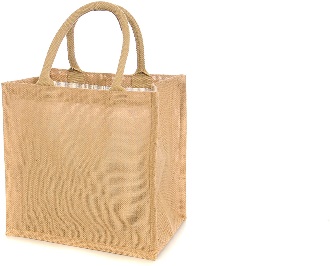 Here are 5 new Bucket Therapy Videos for this weekBucket 26https://youtu.be/FYG3KT7dnK8Bucket 27https://youtu.be/slQA3p_wKfsBucket 28https://youtu.be/0JUmTrpSADYBucket 29https://youtu.be/25IJKb-DNlwBucket 30https://youtu.be/iqre7jOO4jQLiteracy 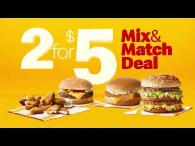 This term we are learning about money and advertising.  The objective of this activity is to develop your child’s interest in different types of text and to help them understand that adverts are designed to make us want things. Explore the leaflets and junk mail that comes through your door.  Talk about what you see in the pictures.  Look at the prices and look for logos you might recognise e.g. Pizza Hut, Tesco etc. Talk about what you might like to buy or not like to buy. Numeracy 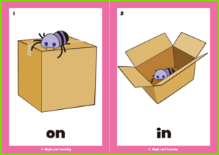 To support and maintain learning in maths please engage with this Oak Academy Lesson Video with your childhttps://classroom.thenational.academy/specialist/subjects/numeracy/access-points/building-understanding/lessons/exploring-position-6thkjeMy Independence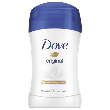 Hygiene BingoYou will need the resources from your pack to complete this task.  Click on the link to see what you should do during this lesson. https://youtu.be/eZsdkdAKA7IArt 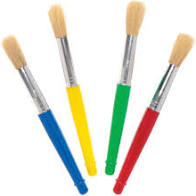 Penny Spinner You will need the resources from your pack to complete this task.  Click on the link to see what you should do during this lesson. https://youtu.be/XDcVcu53QREHumanities 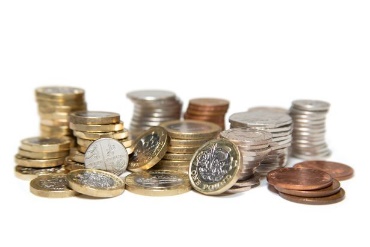 Using coins You will need the resources from your pack to complete this task.  Click on the link to see what you should do during this lesson. https://youtu.be/nY4-1_YMUmQScience Make a grass head You will need the resources from your pack to complete this task.  Click on the link to see what you should do during this lesson. https://youtu.be/HY6uY94V9oU